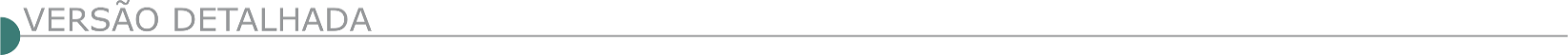 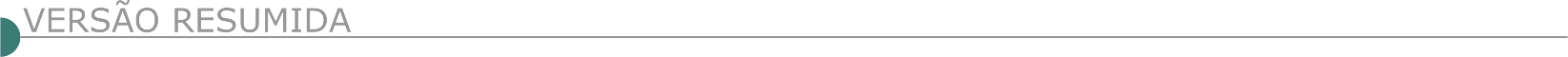 ESTADO DE MINAS GERAISCOMPANHIA DE GÁS DE MINAS GERAIS - GASMIG AVISO DE EDITAL PREGÃO ELETRÔNICO N.º GPR-0002/22. Objeto: contratação dos serviços contínuos de apoio à manutenção de gasodutos a serem executados em favor da Companhia de Gás de Minas Gerais - GASMIG, por meio da alocação de mão de obra com dedicação exclusiva. Envio das propostas: Através do sítio da Bolsa Brasileira de Mercadorias www.bbmnetlicitacoes.com.br, no período compreendido entre: 08h00 min do dia 07/03/2022 e 09h00 min do dia 28/03/2022. Data e horário da abertura da sessão pública: dia 28/03/2022 às 09h30min. Etapa de lances a partir das 14h30min do dia 28/03/2022. O Edital está disponível no sítio www.bbmnetlicitacoes.com.br. O pregão será realizado pela Pregoeira Aline Marla Hummel de Souza - n.º Pessoal 0138. ÁGUAS VERMELHAS PREFEITURA MUNICIPAL AVISO DE LICITAÇÃO TOMADA DE PREÇOS 004/2022 A Prefeitura Municipal de Águas Vermelhas/MG, torna público a realização de licitação na modalidade TOMADA DE PREÇOS 004/2022, tipo menor preço Global, destinado a Contratação de empresa para Realizar Ampliação e Reforma no Prédio da Escola Municipal Espiridião Ferreira de Oliveira na sede do Município de Águas Vermelhas/ MG, conforme Convênio de Saída nº 1261001368/2021/SEE/MG, cujos envelopes de habilitação e propostas deverão ser entregues até às 09:00 horas do dia 24 (vinte e quatro) de março de 2022. Maiores informações, bem como Edital completo, junto a Prefeitura Municipal de Águas Vermelhas/MG, com sede na Rua São Vicente, 164 - Centro, pelo telefone (33) 3755-1490, e-mail: licitacao@aguasvermelhas.mg.gov.br e site: www.aguasvermelhas.mg.gov.br. ALTO RIO DOCE PREFEITURA MUNICIPAL - PC.20/2022–T.P. 01/2022Objeto: Contratação de empresa especializada para construção de Quadra Poliesportiva em Abreus convenio nº 1261000345/2022, em atendimento a Secretária Municipal de Infraestrutura e Desenvolvimento, Abertura no dia: 23/03/22 às 14:00HS.BURITIZEIRO PREFEITURA MUNICIPAL TOMADA DE PREÇOS 001/2022. O Município de Buritizeiro torna público a todos que se interessarem que fará realizar licitação no dia 29/03/2022, às 09:00 horas. Objeto: Contratação de empresa para retrabalho e finalização da unidade básica de saúde do bairro vila maria. Tendo o lote 01 com recursos do estado de minas gerais e lote 02 com recurso próprio. O edital, anexos e maiores informações encontram-se no site: www.buritizeiro.mg.gov.br/edital ou pelo e-mail: licitacao@buritizeiro.mg.gov.br. PREFEITURA DE CARNEIRINHO DEPARTAMENTO DE LICITAÇÃO - PREGÃO PRESENCIAL DE REGISTRO DE PREÇOS Nº 09/2022 Tipo: Menor Preço Global. O Município de Carneirinho/MG, através da Pregoeira Oficial, vem tornar público a abertura do certame para o REGISTRO DE PREÇOS PARA CONTRATAÇÃO DE EMPRESA ESPECIALIZADA PARA PRESTAÇÃO DE SERVIÇOS ESPECIALIZADOS DE COLETA DE LIXO, TRANSPORTE, TRATAMENTO E DISPOSIÇÃO FINAL DOS RESÍDUOS SÓLIDOS DOS SERVIÇOS DE SAÚDE – RSSS, DOS GRUPOS A, B e E, DEFINIDOS NA RESOLUÇÃO DO CONAMA N/ 358/2055 E RESOLUÇÃO ANVISA N° 306/2004, PRODUZIDOS PELAS UNIDADES DE SAÚDE E CONSULTÓRIOS ODONTOLÓGICOS, DO MUNICIPIO DE CARNEIRINHO-MG, POR SOLICITAÇÃO DA SECRETARIA MUNICIPAL DE SAÚDE, DE ACORDO COM O TERMO DE REFERÊNCIA – ANEXO I DO EDITAL. Credenciamento: De 07/03/2022 até as 11:30 hs. Do dia 17/03/2022, a ser efetuado de forma exclusivamente online, através do endereço eletrônico licitacao@carneirinho.mg.gov.br. Data/hora de abertura dos Envelopes: 18/03/2022, à partir das 09:00 hs. Local de retirada do Edital: Av. Ambraulino Leandro Barbosa, n° 284, Centro, Carneirinho-MG. Fone: (34) 3454-0200 ou através do endereço eletrônico: http://www.carneirinho.mg.gov.br/licitacoes-e-contratos. CATUTI PREFEITURA MUNICIPAL TP 02/2022 O Município de Catuti/MG, com sede na Praça Presidente Vargas, 01 - Centro - CEP: 39.526-000, torna-se público que, por ausência de interessados na sessão pública realizada no dia 11/02/2022, as 08:00 horas, foi declarada deserta a Tomada de Preços nº 02/2022, que tem por objeto a contratação de empresa para execução de obras de calçamento em bloquete sextavado e drenagem pluvial no Distrito de Barreiro Branco - Município de Catuti-MG. O Presidente da CPL comunica aos interessados que o certame será repetido, em sessão pública a ser realizada no dia 23/03/2022, às 08:00 horas, na sede da Prefeitura. O edital poderá ser solicitado na sede da Prefeitura ou pelo e-mail: catutilicitacoes@gmail.com.TP 03/2022 O Município de Catuti/MG, com sede na Praça Presidente Vargas, 01 - Centro - CEP: 39.526-000, torna-se público que, por ausência de interessados na sessão pública realizada no dia 16/02/2022, as 08:00 horas, foi declarada deserta a Tomada de Preços nº 03/2022, que tem por objeto a contratação de empresa para execução de obras de pavimentação asfáltica em PMF de vias urbanas na Cidade de Catuti - MG. O Presidente da CPL comunica aos interessados que o certame será repetido, em sessão pública a ser realizada no dia 23/03/2022, às 14:00 horas, na sede da Prefeitura. O edital poderá ser solicitado na sede da Prefeitura ou pelo e-mail: catutilicitacoes@gmail.com. CONCEIÇÃO DO PARÁ PREFEITURA MUNICIPAL PL Nº 08/2022-TP Nº 01/2022 EDITAL RETIFICADO – PLANILHA DE COMPOSIÇÃO DE BDI.Obj: Contratação de empresa para prestação de serviços de pavimentação poliédrica de 914,59 m² na rua Nair Moreira Rachid e Rua Zacarias Batista, ambas no Bairro da Mina no Município de Conceição do Pará/MG -Entrega dos envelopes dia 11/03/2022, às 09:00 hrs-Informações pelo tel. (37) 3276- 1391 - Edital pelo site www.conceicaodopara.mg.gov.br.PL Nº 09/2022-TP Nº 02/2022Edital retificado – planilha de composição de BDI. Obj: Contratação de empresa para prestação de serviços de pavimentação poliédrica de 1.386,65 m² na rua Antônio Ferreira da Silva na Comunidade de São João, Município de Conceição do Pará/ MG -Entrega dos envelopes dia 15/03/2022, às 09:00 hrs-Informações pelo tel. (37) 3276-1391 - Edital pelo site www.conceicaodopara.mg.gov.br. PL Nº 10/2022-TP Nº 03/2022Edital retificado – planilha de composição de BDI – planilha de composição de BDI. Obj: Contratação de empresa para prestação de serviços de pavimentação poliédrica de 255,30 m² na rua Loro Ferreira na Comunidade de Casquilho, Município de Conceição do Pará/MG -Entrega dos envelopes dia 16/03/2022, às 09:00 hrs - Informações pelo tel. (37) 3276-1391 - Edital pelo site www.conceicaodopara.mg.gov.br. PL Nº 11/2022-TP Nº 04/2022Edital retificado – planilha de composição de BDI. Obj: Contratação de empresa para prestação de serviços de pavimentação poliédrica de 453,00 m² na rua Alex Gonçalves de Resende na Comunidade de Casquilho, Município de Conceição do Pará/MG -Entrega dos envelopes dia 17/03/2022, às 09:00 hrs-Informações pelo tel. (37) 3276-1391 - Edital pelo site www.conceicaodopara.mg.gov.br. CONFINS PREFEITURA MUNICIPAL TOMADA DE PREÇO Nº 001/2022 AVISO DE EDITAL. PROCESSO LICITATÓRIO Nº 011/2022. TOMADA DE PREÇO Nº 001/2022.O Município de Confins/MG comunica que realizará no dia 21 de março de 2022 às 09h00min, Licitação na modalidade Tomada de Preço nº 001/2022, cujo objeto é a Contratação de empresa especializada para execução de obras de modernização no CRAS, no centro de Confins, conforme Termo de Referência, Memorial descritivo, Cronograma físico financeiro, Planilha orçamentária e projetos (Anexo I), em atendimento à Secretaria Municipal de obras e serviços urbanos. Edital poderá ser adquirido no endereço eletrônico: https://www.confins.mg.gov.br/portal/editais/1. O valor global estimado é R$ 90.183,33. Os envelopes de documentação e proposta de preço serão protocoladas até 09h15min no Setor de protocolo da Prefeitura no dia 21/03/2022. A abertura dos envelopes será às 09h30min do dia 21/03/2022 no Setor de Licitação da Sede da Prefeitura, Rua Gustavo Rodrigues, nº 265, entro, Confins/MG. Tel. de contato: (31) 3665-7829. Maria Aparecida de Oliveira - Presidente da CPL.CÂMARA MUNICIPAL DE CÓRREGO DANTA, TORNA PÚBLICO A REALIZAÇÃO DE LICITAÇÃO NA MODALIDADE TOMADA DE PREÇO Nº 001/2022Dia 29 de março de 2022, às 13:00 (treze) horas na sede da Câmara, situada na Avenida Francisco Campos, nº 51-B, Centro, Córrego Danta, MG, cujo objeto é a contratação de empresa para execução da 3ª etapa de Construção da Câmara Municipal de Córrego Danta/MG conforme especificações constantes nos projetos, memorial descritivo, planilha orçamentaria e cronograma físico financeiro, incluindo todo material e mão de obra necessária para a execução dos serviços. Os envelopes contendo a documentação de Habilitação e proposta, poderão ser entregues no endereço acima citado, até às 12:45 horas, do dia 29/03/2022. Os interessados poderão adquirir o edital no site www.camaracorregodanta.mg.gov.br, no endereço acima citado ou obter informações no horário de 08:00 às 17:00 horas de segunda à sexta-feira, pelo telefone (37) 3424-1116 ou pelo e-mail; contabilidade@camaracorregodanta.mg.gov.br. PREFEITURA DE CHAPADA DO NORTE DEPARTAMENTO DE LICITAÇÕES AVISO DE RETIFICAÇÃO E NOVA DATA DE ABERTURA DA LICITAÇÃO Nº 013/2022 A Prefeitura Municipal de Chapada do Norte/MG, torna público a RETIFICAÇÃO DO EDITAL e NOVA DATA DE ABERTURA do Processo Licitatório nº 013/2022 - Pregão Presencial nº 006/2022 que tem como objeto o registro de preços objetivando o MAIOR DESCONTO sobre a Tabela SINAPI e SETOP/SEINFRA, para contratação de empresa especializada em prestação de serviços de manutenção predial, incluindo mão de obra e insumos, referente aos serviços de obras civis, instalações elétricas, hidráulicas, sanitárias, pluviais, calçamentos, praças, jardins, rede de saneamento básico, estradas vicinais dentre outros descritos nas tabelas SINAPI e SETOP/SEINFRA, conforme surgimento da demanda. Onde se lê: DATA DE ABERTURA 10 de março de 2022 ás 09:00 hs, leia-se: DATA DE ABERTURA 18 de março de 2022 ás 09:00 hs. LOCAL DA SESSÃO PÚBLICA: Sala do setor de licitações - Rua João Luís Rodrigues Soares, nº 101, Centro, Chapada do Norte/MG. Demais informações à disposição no Tel. (33) 3739-1105; e-mail licitacao@chapadadonorte.mg.gov.br e no site www.chapadadonorte.mg.gov.br. PREFEITURA MUNICIPAL DE DIVINÓPOLIS - AVISO CONCORRÊNCIA PÚBLICA Nº 10/2021 PROCESSO LICITATÓRIO Nº. 398/2021 - CONCORRÊNCIA PÚBLICA Nº. 010/2021 Objeto: Contratação de empresa para execução das obras de pavimentação e revitalização da orla do Lago das Roseiras no município de Divinópolis. Comunicamos a quem possa interessar que fica marcado abertura da proposta do edital em epígrafe, no dia 08/03/2022 às 15 horas na Sala de Licitação deste Município, endereço Av. Paraná, nº 2.601, 3º andar, Bairro São José, Divinópolis/MG.ELÓI MENDES PREFEITURA MUNICIPAL PREGÃO ELETRÔNICO Nº 15/2022. AVISO DE EDITAL - PROCESSO Nº 32/2022. Objeto: contratação de empresa apta à prestação de serviço de manutenção de vias públicas com fornecimento de material e mão de obra para serviço de tapa buraco, para atender as necessidades da Secretaria de Obras Públicas e Serviços Urbanos, conforme especificações e quantidades estabelecidas em Edital, por Registro de Preços, com abertura no dia 17/03/2022 às 09h00min. O Edital está disponível no site: www.eloimendes.mg.gov.br e www.portaldecompraspublicas.com.br. Mais informações pelo fone (35) 3264-3494. Elói Mendes, 04/03/2022. ESPERA FELIZ PREFEITURA MUNICIPAL TOMADA DE PREÇO Nº 0007/2022 - PROCESSO 088/2022. Contratação de empresa especializada para construção de unidade predial para uma escola com quadra de esportes na COMUNIDADE QUICE. Data 22/03/2022 às 13:30 horas. O edital completo encontra – se disponível no site: www.esperafeliz.mg.gov.br. EXTREMA-MG - PROCESSO LICITATÓRIO Nº 000083/2022 – CONCORRÊNCIA PÚBLICA Nº 000005/2022O Município de Extrema, através da Comissão Permanente de Licitação, torna público que fará realizar às 09:00 horas do dia 07 de abril de 2022, em sua sede Av. Delegado Waldemar Gomes Pinto, 1624, Bairro da Ponte Nova, a habilitação para o Processo Licitatório nº 000083/2022 na modalidade Concorrência Pública nº 000005/2022, objetivando a Contratação de empresa para fornecimento de materiais e mão de obra em serviços de pavimentação, drenagem e terraplenagem, AVENIDA PEDROSO NO BAIRRO DOS TENENTES, EXTREMA-MG. Mais informações pelo endereço eletrônico < http://extrema.mg.gov.br/licitacoes>.  PROCESSO LICITATÓRIO Nº 000084/2022 TOMADA DE PREÇOS Nº 000008/2022O Município de Extrema, através da Comissão Permanente de Licitação, torna público que fará realizar às 09:00 horas do dia 22 de março de 2022, em sua sede Av. Delegado Waldemar Gomes Pinto, 1624, Bairro da Ponte Nova, a habilitação para o Processo Licitatório nº 000084/2022 na modalidade Tomada de Preços nº 000008/2022, objetivando a Contratação de empresa para fornecimento de materiais, equipamentos e mão de obra para execução de obras de muro de contenção e estacionamento da ESCOLA MARISTELA CARNIEL ONISTO - EXTREMA - MG. Mais informações pelo endereço eletrônico < http://extrema.mg.gov.br/licitacoes>. PROCESSO LICITATÓRIO Nº 000086/2022 CONCORRÊNCIA PÚBLICA Nº 000006/2022O Município de Extrema, através da Comissão Permanente de Licitação, torna público que fará realizar às 09:00 horas do dia 08 de abril de 2022, em sua sede Av. Delegado Waldemar Gomes Pinto, 1624, Bairro da Ponte Nova, a habilitação para o Processo Licitatório nº 000086/2022 na modalidade Concorrência Pública nº 000006/2022, objetivando a Contratação de empresa especializada para prestação de serviços de obras de qualificação viária, bem como, elaboração de estudos e projetos executivos para ligarem a AV. NICOLAU CESARINO A AV. ENG. JOÃO GILLI NETO. Mais informações pelo endereço eletrônico < http://extrema.mg.gov.br/licitacoes>.  PREFEITURA MUNICIPAL DE FRANCISCÓPOLIS PROCESSO LICITATÓRIO N.º 012/2022 PREGÃO PRESENCIAL PARA REGISTRO DE PREÇOS N.º 006/2022 A Prefeitura Municipal de Franciscópolis/MG torna público, que realizará no dia 18/03/2022 às 14H00MIN, o Pregão Presencial n.º 007/2022 para contratação de empresa para restabelecimento de pontes, pavimentação e bueiros danificados em decorrência dos desastres causados pelas chuvas intensas conforme Decreto Estadual 518, em atendimento ao Processo S2ID:RES-MG3126752-20220118-01, do tipo menor preço. O Edital completo poderá ser adquirido no endereço eletrônico https://www.franciscopolis.mg.gov.br ou solicitando através do e-mail licitacaofranciscopolis@gmail.com. Informações através do telefone (33) 3514 8000.GOVERNADOR VALADARES PREFEITURA MUNICIPAL TOMADA DE PREÇOS Nº 016/2021 Aviso de Repetição. O Município de Governador Valadares, Minas Gerais, através da Secretaria Municipal de Administração, torna público o aviso de repetição da Tomada de Preço N.º 016/2021 – PAC 1.158/2021, tipo menor preço global, cujo objeto é a contratação de empresa especializada na área de engenharia para execução das obras de construção de ponte mista, ligando a Rua Raul Soares à Avenida Do Canal, no bairro São Pedro, Município de Governador Valadares/ MG custeados com recursos provenientes do Ministério da Economia, Transferência Especial n° 0903-004709, emenda parlamentar Hercílio Diniz, conforme projetos em anexo. Houve retificação do edital. Os interessados poderão obter o edital da “Tomada de Preço”, através do site www.valadares.mg.gov.br. Informações: Rua Marechal Floriano n. 905, Centro, 3º andar, na sala da Comissão Permanente de Licitação, ou pelo e-mail cpl@valadares.mg.gov.br. Data para a entrega e abertura dos envelopes: 10 de março 2022, até às 14:00 horas. TOMADA DE PREÇOS Nº 004/2022Aviso de Licitação. O Município de Governador Valadares, Minas Gerais, através da Secretaria Municipal de Administração, torna público que realizará licitação sob a modalidade Tomada de Preço N° 004/2022 – PAC 050/2022, tipo menor preço global, cujo objeto é a Contratação de empresa especializada na área de engenharia para a Reforma da Quadra Poliesportiva no Distrito Nova Floresta, no município de Governador Valadares/MG, custeados com recursos provenientes do Ministério da Economia, Transferência Especial n° 0903-003752, Emenda Parlamentar Mario Heringer. Os interessados poderão obter o edital de “Tomada de Preços”, através do site www.valadares.mg.gov.br. Informações: Rua Marechal Floriano n. 905, Centro, 3º andar, na sala da Comissão Permanente de Licitação, ou pelo e-mail cpl@valadares.mg.gov.br. Data limite para a entrega dos envelopes: 22 de março de 2022 às 14:00. Governador Valadares, 04 de março de 2022. Filipe Rigo Diniz- Secretário Municipal de Administração.INDAIABIRA PREFEITURA MUNICIPAL - TERMO DE RETIFICAÇÃO - TP 02/2022Torna público retificação do edital Tomada de Preço 02/2022, Processo 07/2022 - Contratação de pessoa jurídica para realização de obra de pavimentação, através de financiamento junto BDMG, Contrato 331.796. Onde se lê a data de abertura 15/03/2022 passa de se lê 21/03/2022. O edital poderá ser retirado na sede da Pref. Municipal de Indaiabira em dias úteis das 08 às 12hrs e das 14 às 17hrs no end: Pç. Joaquim Capuchinho nº 34 - Centro. Vanderlucio de Oliveira - Prefeito Municipal. Inf. licitacao@indaiabira.mg.gov.br. PREFEITURA MUNICIPAL DE INDIANÓPOLIS TOMADA DE PREÇO N° 001/2022 PREFEITURA MUNICIPAL DE INDIANÓPOLIS/MG - Edital de Tomada de Preço nº 001/2022-RESUMO: O Sr. Prefeito Municipal, no uso de suas atribuições legais, torna público que com base na Lei Federal de nº 8.666, de 21 de junho de 1993 e alterações, fará realizar a TOMADA DE PREÇO N° 001/2022 do tipo MENOR PREÇO GLOBAL, visando a contratação de empresa especializada para prestação de serviços de construção da Praça Ana Alves Rangel, construção do playground da Praça Urias José da Silva, e construção da pista de caminhada Indianópolis-Balsa – Rua Euclides José Borges, conforme projeto e disposições constantes no instrumento convocatório e seus anexos. A documentação e as propostas deverão ser entregues na sede da Prefeitura Municipal, à Praça Urias José da Silva n° 42 Centro, no dia 23 de março de 2022, às 13h:30min. Ficam convocados à competição licitatória todos aqueles que tiverem interesse na matéria e que se enquadrarem nas condições estabelecidas no inteiro teor do Edital, cujas cópias poderão ser obtidas no endereço acima mencionado, em dias úteis, durante o expediente normal, pelo e-mail: licitacaoindi@outlook.com, telefone (34) 3245-2587PREFEITURA MUNICIPAL DE IPATINGA AVISO DE LICITAÇÃO CONCORRÊNCIA N° 1/2022 - SEMOP Tipo Menor Preço Global Abertura: 07/04/2022 às 09h - Protocolo até às 08h do mesmo dia. OBJETO: contratação de empresa especializada para a execução dos serviços, em regime de empreitada por preços unitários, para Execução de Cortina Atirantada para Recuperação de Estrutura Geotécnica localizada na Rua Amós (em frente ao número 183), bairro Canaã, no Município de Ipatinga, em conformidade com os projetos básicos e executivos, especificações técnicas e demais normas integrantes deste Edital e seus Anexos. Edital disponível no site da PMI: www.ipatinga.mg.gov.br/licitacoes. Demais informações: Seção de Compras e Licitações (31) 3829-8240, 08 às 18h, Av. Maria Jorge Selim de Sales, 100, Centro, CEP: 35.160-011, Ipatinga/MG.JURUAIA PREFEITURA MUNICIPAL AVISO DE LICITAÇÃO PRC 015/2022 TOMADA DE PREÇOS 01/2022 Objeto: constitui objeto da presente licitação a Contratação de empresa para prestação de serviço com fornecimento de materiais para execução de reforma e fechamento externo da Unidade Básica de Saúde do bairro Gomes do município de Juruaia/MG. Data de abertura: 21/03/2022 horário: 08:00h. Local: prédio da prefeitura municipal de Juruaia - MG, sala de licitações, Rua Ana Vitória, nº. 135 – Centro - Juruaia/MG. O inteiro teor do ato convocatório e seus anexos encontram-se à disposição dos interessados no endereço acima mencionado, no horário das 08:00h às 16:00h em dias úteis, maiores informações poderão ser obtidas através do telefone (35)3553-1211 e pelo site: www.juruaia.mg.gov.br. PREGÃO PRESENCIAL 009/2022 Serviço Autônomo de água e Esgoto fará realizar licitação na modalidade Pregão Presencial tipo menor preço por item, cujo objeto é: Aquisição de mangueira contínua de alta pressão para desobstrução e limpeza de rede de esgoto e de galerias. Credenciamento dos licitantes: dia 25/03/2022 às 09:00 horas. Abertura da sessão para disputa de Preços: dia 25/03/2021 após finalizada a etapa de credenciamento. Local: setor de Licitações localizado na sede do AA à raça Monsenhor Messias Bragança, 131 entro, Passos-MG. Esclarecimentos: através do -mail licitacao@saaepassos.com.br telefone: 35 3529-4256. PINTÓPOLIS PREFEITURA MUNICIPAL TOMADA DE PREÇOS 2/2022 TORNA PÚBLICO QUE REALIZARÁ TOMADA DE PREÇOS 2/2022. Contratação de empresa especializada para construção de uma creche Pró-Infância tipo i no município de Pintópolis (padrão FNDE), com 1.317,99 m² área, conforme termo de compromisso de emenda nº 202104874-1, id da obra nº. 3034985. Abertura da sessão, dia 25/03/2022 às 08:00h. maiores informações pelo e-mail licitacaopintopolis@yahoo.com informações pelo telefone (38) 3631-8274. PREFEITURA DE LAGOA DA PRATA - SECRETARIA MUNICIPAL DE ADMINISTRAÇÃO E GOVERNO PREGÃO N.º 11/2022.OBJETO: REGISTRO DE PREÇOS VISANDO A CONTRATAÇÃO DE EMPRESA PARA O FORNECIMENTO E APLICAÇÃO DE MASSA ASFÁLTICA (PMF), INCLUINDO BANHO DE EMULSÃO PARA FIXAÇÃO DA MASSA AO PISO MUNICÍPIO DE LAGOA DA PRATA torna pública licitação na modalidade PREGÃO n.º 11/2022. Objeto: REGISTRO DE PREÇOS VISANDO A CONTRATAÇÃO DE EMPRESA PARA O FORNECIMENTO E APLICAÇÃO DE MASSA ASFÁLTICA (PMF), INCLUINDO BANHO DE EMULSÃO PARA FIXAÇÃO DA MASSA AO PISO, PARA MANUTENÇÃO DE VIAS URBANAS (TAPA BURACOS), PELO PERÍODO DE 12 (DOZE) MESES, ATENDENDO A SOLICITAÇÃO DA SECRETARIA MUNICIPAL DE OBRAS E URBANISMO. TIPO: MENOR PREÇO UNITÁRIO. Data de Abertura: 22/03/2022 às 13:00 horas. O Edital poderá ser adquirido na Rua Joaquim Gomes Pereira, 825, Centro ou pelo site: www.lagoadaprata.mg.gov.br. PREFEITURA MUNICIPAL DE MATIAS BARBOSA TOMADA DE PREÇOS Nº 003/2022 - AVISO DE LICITAÇÃO MODALIDADE: TOMADA DE PREÇOS - Nº 003/2022 Objeto: contratação de empresa especializada em serviços de engenharia para execução de obras de reforma do Prédio do CRAS, pertencente ao Município de Matias Barbosa. Endereço para consulta ou obtenção do edital: Av. Cardoso Saraiva, 305 – Centro / Matias Barbosa Setor de Licitações: 13:00 às 17:00 horas site: www.matiasbarbosa.mg.gov.br tel.: (32) 3273-5503/3273-5516SERVIÇO AUTÔNOMO DE ÁGUA E ESGOTO DE PASSOS PREGÃO PRESENCIAL 009/2022 O Serviço Autônomo de Água e Esgoto fará realizar licitação na modalidade Pregão Presencial tipo menor preço por item, cujo objeto é: Aquisição de mangueira contínua de alta pressão para desobstrução e limpeza de rede de esgoto e de galerias. Credenciamento dos licitantes: dia 25/03/2022 às 09:00 horas. Abertura da sessão para disputa de Preços: dia 25/03/2021 após finalizada a etapa de credenciamento. Local: setor de Licitações localizado na sede do SAAE à Praça Monsenhor Messias Bragança, 131 Centro, Passos MG. Esclarecimentos: através do E-mail licitacao@saaepassos.com.br - telefone: 35 3529-4256RIO NOVO PREFEITURA MUNICIPAL PREGÃO PRESENCIAL Nº 13/2022 - LICITAÇÃO Nº 23/2022 O Município de Rio Novo, na forma da Lei, faz saber a todos quantos o presente Edital virem, ou dele conhecimento tiverem, que a partir das 08h00min do dia 18 de março de 2022, na Prefeitura Municipal na Sala da Comissão de Licitação, localizada na Praça Prefeito Ronaldo Dutra Borges, nº 001, Bairro Centro, Município de Rio Novo, será realizada a Licitação na modalidade Pregão Presencial nº 13/2022, visando a Contratação de Empresas para o fornecimento de materiais de construção para realização de calçamentos nas vias Municipais, conforme Convênio da Secretaria de Estado de Governo de Minas Gerais nº 1462/2017. Tipo Menor Preço por Item, conforme consta no Edital que se encontra a disposição de todos os interessados na Prefeitura Municipal, onde poderão obtê-lo, ou através do e-mail: licitacao@rionovo.mg.gov.br ou no site: www.rionovo.mg.gov.br. Para conhecimento de todos, expediu-se o presente que será afixado no lugar de costume, publicando-se na forma da Lei. PREFEITURA MUNICIPAL DE ROSÁRIO DA LIMEIRA/MG - LICITAÇÃO TOMADA DE PREÇO Nº 002/2022Na data de 22/03/2022, às 09h00min, Processo Licitatório nº. 028/2022, edital nº 019/2022, objetivando a contratação de empresa para prestação de serviços de limpeza e manutenção de estradas vicinais, bem como limpeza e manutenção de logradouros públicos dentre outros serviços correlatos, descritos e especificados no anexo I. O Edital poderá ser solicitado pelo e-mail: licitacao@rosariodalimeira.mg.gov.br. Informações no setor de Licitações da Prefeitura Municipal, na Praça Nossa Senhora de Fátima, nº 232, Bairro Centro, em Rosário da Limeira/MG, no horário das 08hs às 11hs e de 13hs às 17hs ou pelo telefone (32) 3723-1263.SABARÁ PREFEITURA MUNICIPAL AVISO EDITAL DE LICITAÇÃO N.º 013/2022 TOMADA DE PREÇOS Será realizado no dia 22/03/2022, às 09:00 horas, cujo objeto é a contratação de empresa do ramo para a execução das obras de contenção na rua Gilberto s/n bairro Rosário III, com o fornecimento de mão de obra e materiais, em atendimento a Secretaria Municipal de Obras, conforme especificações contidas neste edital e seus anexos. Edital e anexos no site www.sabara.mg.gov.br. SANTA CRUZ DO ESCALVADO-MG - AVISO DE LICITAÇÃO Nº 018/2022 O Município de Santa Cruz do Escalvado-MG, torna público, para conhecimento dos interessados que fará realizar licitação na modalidade de Tomada de Preços nº 004/2022, no dia 22 de março de 2022, às 9h, para contratação de empresa para fornecimento de Mão-de-obra de Calçamento tipo Bloquete, no Trecho de Via Pública do Novo Cemitério, Município de Santa Cruz do Escalvado (MG), conforme especificações constantes do Termo de Referência. Maiores informações pelo telefone (31) 3883-1153, do Setor de Licitação.PREFEITURA DE TRÊS PONTAS PREFEITURA DE TRÊS PONTAS AVISO DE LICITAÇÃO – CONCORRÊNCIA N.º 003/2022 – PROCESSO N.º 044/2022 A Prefeitura Municipal de Três Pontas - MG, através da Comissão Permanente de Licitação, torna pública a abertura de procedimento licitatório na modalidade CONCORRÊNCIA, do tipo MENOR PREÇO GLOBAL, para contratação de empresa para prestação de serviços de construção de cobertura na quadra poliesportiva da Escola Municipal Professora Edna de Abreu, conforme Convênio celebrado entre a Prefeitura Municipal de Três Pontas/MG. e o Ministério da Cidadania, vinculado ao Contrato de Repasse n.º 906315/2020 - Operação n.º 1073577-70/2020, com fornecimento de material e mão de obra, de acordo com o Projeto Executivo e Memorial Descritivo. O Edital completo e seus anexos poderão ser retirados gratuitamente no sítio www.trespontas.mg.gov.br, ou ainda obtidos junto à Comissão Permanente de Licitação, mediante requerimento onde conste os dados do solicitante, no horário compreendido das 8 (oito) às 17 (dezessete) horas, de segunda à sexta-feira, e recolhimento do valor relativo à cópia reprográfica, correspondentes ao valor de R$ 0,30 (trinta centavos) por lauda, mediante pagamento de boleto bancário emitido pela Divisão de Tributação. A abertura dos envelopes será realizada pela Comissão Permanente de Licitação do Município, no dia 07 de abril de 2022, às 09 horas, na sala da Divisão de Licitações e Contratos.PREFEITURA DE TRÊS PONTAS AVISO DE LICITAÇÃO – CONCORRÊNCIA N.º 004/2022 – PROCESSO N.º 045/2022A Prefeitura Municipal de Três Pontas - MG, através da Comissão Permanente de Licitação, torna pública a abertura de procedimento licitatório na modalidade CONCORRÊNCIA, do tipo MENOR PREÇO GLOBAL, para contratação de empresa para prestação de serviços de REFORMA em quadras e campos do Município de Três Pontas, com fornecimento de material, mão de obra e tudo que se fizer necessário para a perfeita execução dos serviços, de acordo com o Projeto Executivo e Memorial Descritivo. O Edital completo e seus anexos poderão ser retirados gratuitamente no sítio www.trespontas.mg.gov.br, ou ainda obtidos junto à Comissão Permanente de Licitação, mediante requerimento onde conste os dados do solicitante, no horário compreendido das 8 (oito) às 17 (dezessete) horas, de segunda à sexta-feira, e recolhimento do valor relativo à cópia reprográfica, correspondentes ao valor de R$ 0,30 (trinta centavos) por lauda, mediante pagamento de boleto bancário emitido pela Divisão de Tributação. A abertura dos envelopes será realizada pela Comissão Permanente de Licitação do Município, no dia 07 de abril de 2022, às 14 horas, na sala da Divisão de Licitações e Contratos.UBERABA PREFEITURA MUNICIPAL SECRETARIA MUNICIPAL DE EDUCAÇÃO CONCORRÊNCIA N° 004/2022 Objetivando a contratação de empresa de engenharia para implantação e construção do CEMEI do Bairro Residencial Jardim Copacabana, em atendimento à Secretaria de Educação [SEMED]. Data para entrega dos documentos de habilitação e propostas de preços até às 14 horas do dia 08/04/2022 e abertura dos envelopes às 14h10min. Valor estimado: R$ 2.341.436,87. Fonte de recursos: Convênio/Contrapartida de Convênio/Próprios. O edital estará disponível, a partir do dia 07/03/22, pelo site www.uberaba.mg.gov.br/portal/conteudo,29557 ou pelo e-mail: comissaolicitacaopmu@gmail.com. Informações: (34) 3318-0938. Local para aquisição do edital, entrega dos envelopes contendo documentos de habilitação e propostas de preços e julgamento da referida licitação: “Centro Administrativo Jornalista Ataliba Guaritá Neto” - Departamento Central de Aquisições e Suprimentos da Secretaria de Administração, situada na Avenida Dom Luiz Maria de Santana, nº 141, Bairro Santa Marta, nesta cidade. VERÍSSIMO PREFEITURA MUNICIPAL - TOMADA DE PREÇO 001/2022 - PUBLICA AVISO DE LICITAÇÃO Torna público que fará realizar no dia 29 de março de 2022, com entrega dos envelopes até às 09:00 horas e abertura dos envelopes às 09:30 horas, no setor de compras e Licitação, Licitação Modalidade Tomada de preço, do tipo menor preço por empreitada global, com o seguinte objeto: contratação de pessoa jurídica na área de engenharia civil para execução de obra de implantação de sistema de esgotamento sanitário, para atender o convênio nº 0225/2018, que entre si celebram a Fundação nacional de saúde - FUNASA e o Município de Veríssimo. Tudo de conformidade com a Lei 8.666/93 e suas alterações pela Lei 8.883/94, Lei 9.648/98. Disponibilização do edital e informações no endereço eletrônico www.verissimo.mg.gov.br, editais. Contato (34) 3323-1140 - setor de Licitação. Veríssimo/MG. ESTADO DA BAHIASECRETARIA DE INFRAESTRUTURA - AVISOS DE LICITAÇÕES - TOMADAS DE PREÇOS Nº 028/2022, Nº 029/2022 E CONCORRÊNCIAS Nº 027/2022, Nº 028/2022 E Nº 029/2022 TOMADA DE PREÇOS Nº 028/2022. Tipo: Menor Preço. Abertura: 12/04/2022 às 14h30min. Objeto: Pavimentação em TSD nos Acessos a BA.430 do Município de Riacho de Santana, extensão 3.910,00 m. Família 07.19. TOMADA DE PREÇOS Nº 029/2022. Tipo: Menor Preço. Abertura: 13/04/2022 às 09h30min. Objeto: Pavimentação em TSD nos Acessos do Município de Pindaí, extensão 4.341,95 m. Família 07.19. CONCORRÊNCIA Nº 027/2022. Tipo: menor preço. Abertura: 14/04/2022 às 09h30min. Objeto: Reabilitação da Rodovia BA 233 (Conde), entr. BR101 (Esplanada), com extensão total de 42,966 km. Família 07.19. CONCORRÊNCIA Nº 028/2022. Tipo: Menor Preço. Abertura: 14/04/2022 às 14h30min. Objeto: Recuperação no trecho de Acesso do Município Rafael Jambeiro à Comunidade São Roque, extensão 10,9 km. Família 07.19. CONCORRÊNCIA Nº 029/2022Tipo: Menor Preço. Abertura: 15/04/2022 às 09h30min. Objeto: Pavimentação em CBUQ na Rodovia BA-290, subtrechos: Rotatória da Usina e Estrada da Balança, município de Medeiros Neto, extensão: 1,88 km. Família 07.19. Local: Comissão Permanente de Licitação - CPL - SEINFRA, Av. Luiz Viana Filho, nº 440 - 4ª Avenida - Centro Administrativo da Bahia - Prédio Anexo - 1º andar - Ala B, Salvador-Ba. Os interessados poderão obter informações no endereço supracitado, de segunda a sexta-feira, das 8h30min às 12h00min e das 13h30min às 17h30min. maiores esclarecimentos no telefone (71)3115-2174, no site: www.infraestrutura.ba.gov.br e e-mail: cpl@infra.ba.gov.br.ESTADO DO MATO GROSSO SINFRA/MT PROCESSO: SINFRA-PRO-2022/01034 RDC PRESENCIAL N. 012/2022 MODO DE DISPUTA: ABERTO VALOR ESTIMADO: R$ 8.512.307,90 CRITÉRIO DE JULGAMENTO: MENOR PREÇO REGIME DE EXECUÇÃO: EMPREITADA POR PREÇO UNITÁRIO LOTE: ÚNICO - Objeto:  Contratação de empresa de engenharia para execução dos serviços de implantação e pavimentação da rodovia MT-388, trecho: Fim da Pavimentação (km-194,28) – Início da pavimentação (Entr. MT-358), subtrecho: Fim da pavimentação (km – 194,28) – km 199,50, com extensão de 5,10km. Data: 29/03/2022 Horário: 14h00min (horário local), Local: SINFRA – Secretaria de Estado de Infraestrutura e Logística Sala de Licitações – 2º andar Avenida Hélio Hermínio Ribeiro Torquato da Silva, s/n – Cuiabá/MT – CEP: 78048-250 Telefones 65-3613-0529.  Endereço para retirada do EDITAL: O EDITAL completo poderá ser retirado gratuitamente no site www.sinfra.mt.gov.br, ou solicitado pelo e-mail: cpl@sinfra.mt.gov.br. TELEFONES PARA CONTATO: (65) 3613-0529.ESTADO DO PIAUÍGOVERNO DO ESTADO DO PIAUÍ SECRETARIA ESTADUAL DAS CIDADES - AVISO DE LICITAÇÃO CONCORRÊNCIA Nº 2/2022 PROCESSOS SEI N° A.A.310.1.000468/18-95 O ESTADO DO PIAUÍ, através da Secretaria das Cidades- SECID/PI dá ciência a todos que realizará a Concorrência nº 002/2022 do tipo "Menor Preço", regida pela Lei Federal nº 8.666, de 21/06/93 e suas alterações, conforme discriminação a seguir: OBJETO: contratação de empresa de engenharia civil para execução das obras e serviços de engenharia para duplicação da PI-112 com pavimentação asfáltica de 3,652 km (três quilômetros e seiscentos e cinquenta e dois metros) em Concreto Betuminoso Usinado a Quente (CBUQ), incluindo iluminação pública, no município de União - PI. ABERTURA: 06/04/2022 às 10:00h:00min. REGIME DE EXECUÇÃO: Empreitada por Preço Unitário. RECURSOS: 00. VALOR GLOBA L ESTIMADO: R$ 12.443.028,35 (doze milhões, quatrocentos e quarenta e três mil, vinte e oito reais e trinta e cinco centavos). INFORMAÇÕES: Sala da Comissão Permanente de Licitação da SECID/PI, Av. Joaquim Ribeiro, 835, Centro/Sul, CEP: 64.001-480, nesta Capital. Tel.: (86) 3216- 3692. Fax: (86) 3216-4474. E-mail cpl@cidades.pi.gov.br. ESTADO DO RIO DE JANEIROGOVERNO DO ESTADO DO RIO DE JANEIRO SECRETARIA DE ESTADO DE CULTURA DO RIO DE JANEIRO AVISO DE LICITAÇÃO CONCORRÊNCIA Nº 1/2022A Comissão de Permanente de Licitação da Secretaria de Estado de Cultura e Economia Criativa, torna pública, nos termos da Lei nº 8.666/93, a ser realizada na Avenida Presidente Vargas n º 1.261 - Centro - Rio de Janeiro/RJ, a licitação na modalidade Concorrência nº 1/2022 do tipo Menor Preço e regime de empreitada por preço unitário, conforme abaixo discriminada: DIA: 28/04/2022 - Horário: 14:00 horas OBJETO: Contratação de prestador de serviço para continuação da obra pública do Complexo Exibidor do Município de Cordeiro, parte do Projeto Cinemas nas Cidades, seguindo os parâmetros estabelecidos no Programa Arquitetônico desenvolvido pela Agência Nacional de Cinemas- ANCINE. Valor estimado: 2.679.959,60 (Dois Milhões seiscentos e setenta e nove mil, novecentos e cinquenta e nove reais e sessenta centavos) Fonte: 212 e com recursos da contra partida fonte 145 PROCESSO Nº SEI-180007/002212/2021- CC Nº 01/2022. O Edital e seus anexos encontram-se disponíveis no endereço eletrônico www.compras.rj.gov.br, www.cultura.rj.gov.br, podendo alternativamente ser adquirido uma via impressa de cada Edital, mediante a permuta de 01 (um) pen drive de 16GB, na Avenida Presidente Vargas nº 1.261 Centro, Rio de Janeiro/ RJ - Assessoria de Licitações Contratos – ASSLC.ESTADO DE SÃO PAULOPREFEITURA MUNICIPAL DE ASSIS COMUNICADOS REF.: PROCESSO 26/22 - CONCORRÊNCIA 03/22 Contratação de serviços com fornecimento de materiais para execução de obra de engenharia de recapeamento asfáltico em diversas ruas do município de Assis. Encerramento: 09:00 horas do dia 08/04/2022. Íntegra do Edital no Departamento de Licitações, na Avenida Rui Barbosa, 1066, Assis (SP), e na pagina http://www.assis.sp.gov.br;  Informações: (18) 3322-2574. Ref.: Processo 27/22 - Tomada de Preços 01/22 - Contratação de serviços com fornecimento de materiais para execução de serviços de engenharia em imóvel público municipal para Construção de Sanitários na quadra da Emeif Profº João Luiz Galvão Ribeiro. Encerramento: 09:00 horas do dia 24/03/2022. Íntegra do Edital no Departamento de Licitações, na Avenida Rui Barbosa, 1066, Assis(SP), e na pagina http://www.assis.sp.gov.br; Informações: (18) 3322-2574. Ref.: Processo 28/22 - Tomada de Preços 02/22 - Contratação de serviços com fornecimento de materiais para execução de serviços de engenharia em imóvel público municipal para substituição de tela de alambrado por gradis. Encerramento: 15:00 horas do dia 24/03/2022. Íntegra do Edital no Departamento de Licitações, na Avenida Rui Barbosa, 1066, Assis (SP), e na pagina http://www.assis.sp.gov.br; Informações: (18) 3322-2574.SABESP – COMPANHIA DE SANEAMENTO BÁSICO DO ESTADO DE SÃO PAULO - AVISO DE LICITAÇÃO PG Nº 00217/22-RT Prestação de serviços de engenharia para pavimentação asfáltica com recomposição através da aplicação de concreto betuminoso usinado a quente (CBUQ) à Avenida Domingos Baraldo, município de Novo Horizonte. Edital disponível para download - www.sabesp.com.br/licitacoes - a partir de 07/03/22, mediante obtenção de senha e credenciamento (condicionante a participação) no acesso - cadastre sua empresa - Problemas c/ site, contatar fone (0**11) 3388-6984. Informações Rua Tenente Florêncio Pupo Netto, 300 – Bloco 4 - Lins-SP, Fone 0XX14 - 3533-5586. Envio das propostas a partir da 00h:00 (zero hora) do dia 21/03/22 até às 09h:00 do dia 22/03/22 no site da SABESP: www.sabesp.com.br/licitacoes. Às 09h:00 do dia 22/03/22 será dado início à sessão pública pelo pregoeiro. Lins, 05/03/22-RT.CDHU - COMPANHIA DE DESENVOLVIMENTO HABITACIONAL E URBANO - AVISO DE LICITAÇÃO A CDHU COMUNICA ÀS EMPRESAS INTERESSADAS A ABERTURA DA SEGUINTE LICITAÇÃO: PG 10.47.016 – LICITAÇÃO Nº 016/2022 Contratação de empresa para execução de obras e serviços de engenharia para conclusão e demais serviços de empreendimento composto de 160 unidades habitacionais denominado SP- -Guaianazes “A13”, no município de São Paulo/SP. O edital completo estará disponível para download no site www.cdhu.sp.gov.br a partir das 00h00min do dia 09/03/2022 – Esclarecimentos até 23/03/2022 – Abertura: 30/03/2022 às 10h, na Rua Boa Vista, 170, 2º Subsolo – Auditório, Centro, São Paulo/SP. AVISO DE LICITAÇÃO A CDHU COMUNICA ÀS EMPRESAS INTERESSADAS A ABERTURA DA SEGUINTE LICITAÇÃO: PG 10.47.024 – LICITAÇÃO Nº 024/2022 Contratação de empresa para execução de obras e serviços de engenharia para conclusão e demais serviços no empreendimento composto de 180 unidades habitacionais denominado Meridiano F, no município de Meridiano/SP. O edital completo estará disponível para download no site www.cdhu.sp.gov.br a partir das 00h00min do dia 10/03/2022 – Esclarecimentos até 24/03/2022 – Abertura: 31/03/2022 às 10h, na Rua Boa Vista, 170, 2º Subsolo – Auditório, Centro, São Paulo/SP. AVISO DE LICITAÇÃO A CDHU COMUNICA ÀS EMPRESAS INTERESSADAS A ABERTURA DA SEGUINTE LICITAÇÃO: PG 10.47.029 – LICITAÇÃO Nº 029/2022 Contratação de empresa para execução de serviços de engenharia necessários à recuperação das unidades habitacionais, Centro de Convivência-CAC e área externa do empreendimento denominado São José do Rio Preto “G”, no município de São José do Rio Preto /SP. O edital completo estará disponível para download no site www.cdhu.sp.gov.br a partir das 00h00min do dia 08/03/2022 – Esclarecimentos até 22/03/2022 – Abertura: 29/03/2022 às 10h, na Rua Boa Vista, 170, 2º Subsolo – Auditório, Centro, São Paulo/SP.ÓRGÃO LICITANTE:  DNIT ÓRGÃO LICITANTE:  DNIT PREGÃO ELET. Nº 35/2022PREGÃO ELET. Nº 35/2022Endereço: Rua Martim de Carvalho, nº 635 – 4º andar – Bairro: Santo Agostinho - Belo Horizonte – MG, fone nº (31) 3057-1551, fax (31) 3057-1550 - CEP: 30.190-094http://www.dnit.gov.br - E-mail: pregoeiro.sremg@dnit.gov.br Endereço: Www.dnit.gov.br - Belo Horizonte (MG) - Telefone: (61) 96412290 Endereço: Rua Martim de Carvalho, nº 635 – 4º andar – Bairro: Santo Agostinho - Belo Horizonte – MG, fone nº (31) 3057-1551, fax (31) 3057-1550 - CEP: 30.190-094http://www.dnit.gov.br - E-mail: pregoeiro.sremg@dnit.gov.br Endereço: Www.dnit.gov.br - Belo Horizonte (MG) - Telefone: (61) 96412290 Endereço: Rua Martim de Carvalho, nº 635 – 4º andar – Bairro: Santo Agostinho - Belo Horizonte – MG, fone nº (31) 3057-1551, fax (31) 3057-1550 - CEP: 30.190-094http://www.dnit.gov.br - E-mail: pregoeiro.sremg@dnit.gov.br Endereço: Www.dnit.gov.br - Belo Horizonte (MG) - Telefone: (61) 96412290 Endereço: Rua Martim de Carvalho, nº 635 – 4º andar – Bairro: Santo Agostinho - Belo Horizonte – MG, fone nº (31) 3057-1551, fax (31) 3057-1550 - CEP: 30.190-094http://www.dnit.gov.br - E-mail: pregoeiro.sremg@dnit.gov.br Endereço: Www.dnit.gov.br - Belo Horizonte (MG) - Telefone: (61) 96412290 OBJETO: Pregão Eletrônico - Serviços de manutenção (conservação/ recuperação) na Rodovia BR-352/MG; Trecho: DIV GO/MG (PONTE SOBRE O RIO PARANAÍBA) - ENTR BR-262 (PARÁ DE MINAS); Subtrecho: DIV GO/MG (PONTE SOBRE O RIO PARANAÍBA) - FIM DO TRECHO PAVIMENTADO; Segmento: km 0,00 ao km 66,90; Extensão total: 66,90 km.OBJETO: Pregão Eletrônico - Serviços de manutenção (conservação/ recuperação) na Rodovia BR-352/MG; Trecho: DIV GO/MG (PONTE SOBRE O RIO PARANAÍBA) - ENTR BR-262 (PARÁ DE MINAS); Subtrecho: DIV GO/MG (PONTE SOBRE O RIO PARANAÍBA) - FIM DO TRECHO PAVIMENTADO; Segmento: km 0,00 ao km 66,90; Extensão total: 66,90 km.DATAS: Entrega da Proposta:  07/03/2022 às 10:00Abertura da Proposta:  07/03/2022 às 10:00 Prazo de execução dos serviços: 36 meses.DATAS: Entrega da Proposta:  07/03/2022 às 10:00Abertura da Proposta:  07/03/2022 às 10:00 Prazo de execução dos serviços: 36 meses.VALORESVALORESVALORESVALORESValor Estimado da ObraCapital Social Garantia de PropostaValor do EditalR$ 15.784.306,07R$ R$ -R$ -CAPACIDADE TÉCNICA: 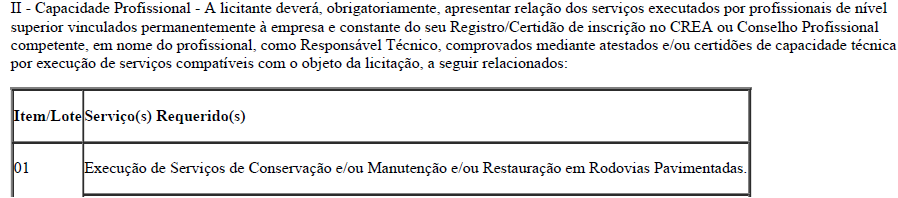 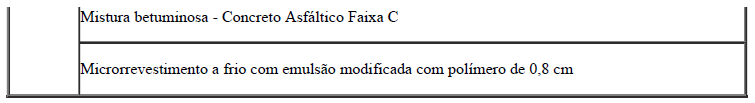 CAPACIDADE TÉCNICA: CAPACIDADE TÉCNICA: CAPACIDADE TÉCNICA: CAPACIDADE OPERACIONAL: 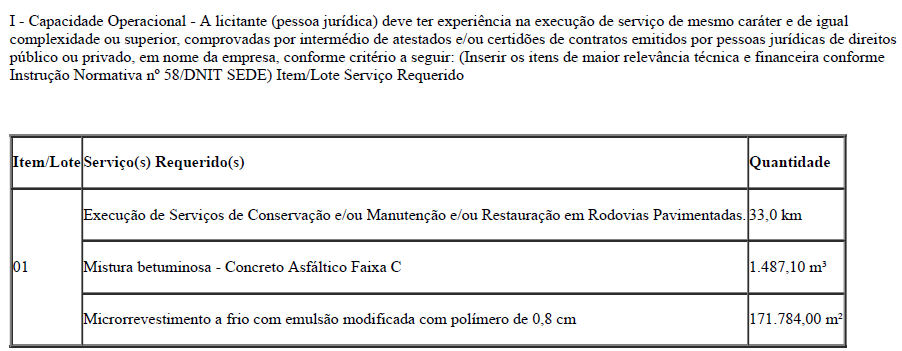 CAPACIDADE OPERACIONAL: CAPACIDADE OPERACIONAL: CAPACIDADE OPERACIONAL:  ÍNDICES ECONÔMICOS: conforme edital.  ÍNDICES ECONÔMICOS: conforme edital.  ÍNDICES ECONÔMICOS: conforme edital.  ÍNDICES ECONÔMICOS: conforme edital. OBSERVAÇÕES: VISTORIA7.1. As empresas interessadas, por meio de um representante vinculado formalmente à empresa deverão procurar o(s) Responsável da(s)Unidade(s) Local (is) do DNIT, da Superintendência Regional do DNIT no Estado de Minas Gerais, para efetuar a visita técnica e individual das demais empresas participantes do certame, ao local dos serviços referidos no item 1.1, para constatar as condições de execução e peculiaridades inerentes à natureza dos trabalhos. 7.2. As visitas técnicas serão realizadas nos dias a serem definidos pela(s) Unidade(s) Local(is) e serão acompanhadas pela equipe da Unidade Local, que certificará(ão) a visita, expedindo o Atestado de Visita e Informações Técnicas. Esse atestado será juntado à Documentação de Habilitação, nos termos do inciso III do Artigo 30, da Lei 8.666/93 de 21/06/93. Quaisquer informações quanto às visitas poderão ser obtidas junto a Superintendência Regional do DNIT no Estado de Minas Gerais, através dos telefones (32) 3224-1820 ou (32)3224–1831. 7.3. O atestado poderá englobar em um único documento, todo os lotes/itens visitados, que estejam sob a mesma jurisdição. A licitante não poderá alegar, a posterior, desconhecimento de qualquer fato. A visita deverá ser agendada com a unidade local até 02 (dois) dias úteis anteriores a data de realização do certame licitatório. 7.4. O prazo para vistoria iniciar-se-á no dia útil seguinte ao da publicação do Edital, estendendo-se até o dia útil anterior à data prevista para a abertura da sessão pública. 7.5. A não realização da vistoria não poderá embasar posteriores alegações de desconhecimento das instalações, dúvidas ou esquecimentos de quaisquer detalhes dos locais da prestação dos serviços, devendo a licitante vencedora assumir os ônus dos serviços de correntes. 7.6. Caso a licitante não queira realizar a visita deverá apresentar, em substituição ao atestado de visita, declaração formal assinada pelo responsável técnico, sob as penalidades da lei, de que tem pleno conhecimento das condições e peculiaridades inerentes à natureza dos trabalhos, que assume total responsabilidade por esse fato e que não utilizará deste para quaisquer questionamentos futuros que ensejem avenças técnicas ou financeiras com o DNIT. Não existe obrigatoriedade da vistoria, no entanto, caso a empresa não deseje realizá-la, deverá fornecer Declaração de Pleno Conhecimento das Condições de Vistoria do segmento da Rodovia em que será executado o serviço.Site: http://www.dnit.gov.br - E-mail pregoeiro.sremg@dnit.gov.br OBSERVAÇÕES: VISTORIA7.1. As empresas interessadas, por meio de um representante vinculado formalmente à empresa deverão procurar o(s) Responsável da(s)Unidade(s) Local (is) do DNIT, da Superintendência Regional do DNIT no Estado de Minas Gerais, para efetuar a visita técnica e individual das demais empresas participantes do certame, ao local dos serviços referidos no item 1.1, para constatar as condições de execução e peculiaridades inerentes à natureza dos trabalhos. 7.2. As visitas técnicas serão realizadas nos dias a serem definidos pela(s) Unidade(s) Local(is) e serão acompanhadas pela equipe da Unidade Local, que certificará(ão) a visita, expedindo o Atestado de Visita e Informações Técnicas. Esse atestado será juntado à Documentação de Habilitação, nos termos do inciso III do Artigo 30, da Lei 8.666/93 de 21/06/93. Quaisquer informações quanto às visitas poderão ser obtidas junto a Superintendência Regional do DNIT no Estado de Minas Gerais, através dos telefones (32) 3224-1820 ou (32)3224–1831. 7.3. O atestado poderá englobar em um único documento, todo os lotes/itens visitados, que estejam sob a mesma jurisdição. A licitante não poderá alegar, a posterior, desconhecimento de qualquer fato. A visita deverá ser agendada com a unidade local até 02 (dois) dias úteis anteriores a data de realização do certame licitatório. 7.4. O prazo para vistoria iniciar-se-á no dia útil seguinte ao da publicação do Edital, estendendo-se até o dia útil anterior à data prevista para a abertura da sessão pública. 7.5. A não realização da vistoria não poderá embasar posteriores alegações de desconhecimento das instalações, dúvidas ou esquecimentos de quaisquer detalhes dos locais da prestação dos serviços, devendo a licitante vencedora assumir os ônus dos serviços de correntes. 7.6. Caso a licitante não queira realizar a visita deverá apresentar, em substituição ao atestado de visita, declaração formal assinada pelo responsável técnico, sob as penalidades da lei, de que tem pleno conhecimento das condições e peculiaridades inerentes à natureza dos trabalhos, que assume total responsabilidade por esse fato e que não utilizará deste para quaisquer questionamentos futuros que ensejem avenças técnicas ou financeiras com o DNIT. Não existe obrigatoriedade da vistoria, no entanto, caso a empresa não deseje realizá-la, deverá fornecer Declaração de Pleno Conhecimento das Condições de Vistoria do segmento da Rodovia em que será executado o serviço.Site: http://www.dnit.gov.br - E-mail pregoeiro.sremg@dnit.gov.br OBSERVAÇÕES: VISTORIA7.1. As empresas interessadas, por meio de um representante vinculado formalmente à empresa deverão procurar o(s) Responsável da(s)Unidade(s) Local (is) do DNIT, da Superintendência Regional do DNIT no Estado de Minas Gerais, para efetuar a visita técnica e individual das demais empresas participantes do certame, ao local dos serviços referidos no item 1.1, para constatar as condições de execução e peculiaridades inerentes à natureza dos trabalhos. 7.2. As visitas técnicas serão realizadas nos dias a serem definidos pela(s) Unidade(s) Local(is) e serão acompanhadas pela equipe da Unidade Local, que certificará(ão) a visita, expedindo o Atestado de Visita e Informações Técnicas. Esse atestado será juntado à Documentação de Habilitação, nos termos do inciso III do Artigo 30, da Lei 8.666/93 de 21/06/93. Quaisquer informações quanto às visitas poderão ser obtidas junto a Superintendência Regional do DNIT no Estado de Minas Gerais, através dos telefones (32) 3224-1820 ou (32)3224–1831. 7.3. O atestado poderá englobar em um único documento, todo os lotes/itens visitados, que estejam sob a mesma jurisdição. A licitante não poderá alegar, a posterior, desconhecimento de qualquer fato. A visita deverá ser agendada com a unidade local até 02 (dois) dias úteis anteriores a data de realização do certame licitatório. 7.4. O prazo para vistoria iniciar-se-á no dia útil seguinte ao da publicação do Edital, estendendo-se até o dia útil anterior à data prevista para a abertura da sessão pública. 7.5. A não realização da vistoria não poderá embasar posteriores alegações de desconhecimento das instalações, dúvidas ou esquecimentos de quaisquer detalhes dos locais da prestação dos serviços, devendo a licitante vencedora assumir os ônus dos serviços de correntes. 7.6. Caso a licitante não queira realizar a visita deverá apresentar, em substituição ao atestado de visita, declaração formal assinada pelo responsável técnico, sob as penalidades da lei, de que tem pleno conhecimento das condições e peculiaridades inerentes à natureza dos trabalhos, que assume total responsabilidade por esse fato e que não utilizará deste para quaisquer questionamentos futuros que ensejem avenças técnicas ou financeiras com o DNIT. Não existe obrigatoriedade da vistoria, no entanto, caso a empresa não deseje realizá-la, deverá fornecer Declaração de Pleno Conhecimento das Condições de Vistoria do segmento da Rodovia em que será executado o serviço.Site: http://www.dnit.gov.br - E-mail pregoeiro.sremg@dnit.gov.br OBSERVAÇÕES: VISTORIA7.1. As empresas interessadas, por meio de um representante vinculado formalmente à empresa deverão procurar o(s) Responsável da(s)Unidade(s) Local (is) do DNIT, da Superintendência Regional do DNIT no Estado de Minas Gerais, para efetuar a visita técnica e individual das demais empresas participantes do certame, ao local dos serviços referidos no item 1.1, para constatar as condições de execução e peculiaridades inerentes à natureza dos trabalhos. 7.2. As visitas técnicas serão realizadas nos dias a serem definidos pela(s) Unidade(s) Local(is) e serão acompanhadas pela equipe da Unidade Local, que certificará(ão) a visita, expedindo o Atestado de Visita e Informações Técnicas. Esse atestado será juntado à Documentação de Habilitação, nos termos do inciso III do Artigo 30, da Lei 8.666/93 de 21/06/93. Quaisquer informações quanto às visitas poderão ser obtidas junto a Superintendência Regional do DNIT no Estado de Minas Gerais, através dos telefones (32) 3224-1820 ou (32)3224–1831. 7.3. O atestado poderá englobar em um único documento, todo os lotes/itens visitados, que estejam sob a mesma jurisdição. A licitante não poderá alegar, a posterior, desconhecimento de qualquer fato. A visita deverá ser agendada com a unidade local até 02 (dois) dias úteis anteriores a data de realização do certame licitatório. 7.4. O prazo para vistoria iniciar-se-á no dia útil seguinte ao da publicação do Edital, estendendo-se até o dia útil anterior à data prevista para a abertura da sessão pública. 7.5. A não realização da vistoria não poderá embasar posteriores alegações de desconhecimento das instalações, dúvidas ou esquecimentos de quaisquer detalhes dos locais da prestação dos serviços, devendo a licitante vencedora assumir os ônus dos serviços de correntes. 7.6. Caso a licitante não queira realizar a visita deverá apresentar, em substituição ao atestado de visita, declaração formal assinada pelo responsável técnico, sob as penalidades da lei, de que tem pleno conhecimento das condições e peculiaridades inerentes à natureza dos trabalhos, que assume total responsabilidade por esse fato e que não utilizará deste para quaisquer questionamentos futuros que ensejem avenças técnicas ou financeiras com o DNIT. Não existe obrigatoriedade da vistoria, no entanto, caso a empresa não deseje realizá-la, deverá fornecer Declaração de Pleno Conhecimento das Condições de Vistoria do segmento da Rodovia em que será executado o serviço.Site: http://www.dnit.gov.br - E-mail pregoeiro.sremg@dnit.gov.br 